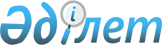 Запастағы офицерлерді әскери қызметке шақыру туралыҚазақстан Республикасы Үкіметінің Қаулысы 2000 жылғы 30 маусым N 983

      Офицерлік лауазымдардың жинақталмауының пайда болуына байланысты және "Жалпыға бірдей әскери міндеттілік және әскери қызмет туралы" Қазақстан Республикасының 1993 жылғы 19 қаңтардағы Z939000_ Заңына сәйкес Қазақстан Республикасының Үкіметі қаулы етеді: 

      1. Қосымшаға сәйкес офицерлік құрамның лауазымдарында әскери қызмет өткеру үшін 2000 жылы үш жыл мерзімге әскери қызметке жарамды және оның өткермеген, 29 жасқа дейінгі запастағы офицерлер шақырылсын.     2. Осы қаулы қол қойылған күнінен бастап күшіне енеді және жариялауға жатады.     Қазақстан Республикасының         Премьер-Министрі                                          Қазақстан Республикасы                                                Үкіметінің                                         2000 жылғы 30 маусымдағы                                             N 983 қаулысына                                                 қосымша        2000 жылы әскери қызметке шақырылуға жататын     әскери-есепті мамандықтар бойынша запастағы офицерлердің саны _____________________________________________________________________   р/с              Әскери-есепті мамандық             Саны    N  _____________________________________________________________________                              Офицер:      _____________________________________________________________________      1.   мотоатқыштар әскерлері                          50  2.   танк әскерлері                                  15  3.   ракета әскерлері мен артиллерия                 25  4.   әуе қорғанысы әскерлері                         30  5.   құрлықтағы әскерлердің әуе қорғанысы            15  6.   әскери-әуе күштері                              10  7.   инженерлік әскерлер                             10  8.   химия әскерлері                                 20  9.   байланыс                                        20  10.  бронетанк қызметі                               15  11.  ракета-артиллерия қару-жарағы қызметі           20  12.  медицина қызметі                                15  13.  заттай-мүлік қызметі                            10  14.  азық-түлік қызметі                              10  15.  жанармай-жағармай материалдары қызметі          10  16.  қаржы қызметі                                   5  17.  тәрбие және әлеуметтік-құқықтық жұмыстар       бойынша                                         40  18.  әскери прокуратураға арналған заңгерлер         20 ______________________________________________________                 Барлығы                                      340Оқығандар:     Бағарова Ж.А     Орынбекова Д.Қ.
					© 2012. Қазақстан Республикасы Әділет министрлігінің «Қазақстан Республикасының Заңнама және құқықтық ақпарат институты» ШЖҚ РМК
				